Publicado en Barcelona el 19/08/2016 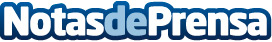 El llibre que pretén ser la veu d'aquells qui no són escoltats: 'El nen que es va convertir en paquet'El llibre de Francesc Estival, 'El nen que es va convertir en paquet', està ja a la venda en format electrònic a tot el món. Un llibre fresc i actual que mostra la realitat existent en aquest món contemporani on el divorci està a l'ordre del diaDatos de contacto:BebooknessNota de prensa publicada en: https://www.notasdeprensa.es/el-llibre-que-preten-ser-la-veu-daquells-qui Categorias: Cataluña http://www.notasdeprensa.es